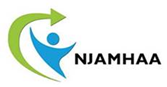 	LEGISLATIVE VISIT - FEEDBACK FORMInformation on you and your Organization:Name and title: ________________________________________________________________Organization: _________________________________________________________________Address:_____________________________________________________________________Phone: _________________________        E-mail: ___________________________________Legislative Visit Information:		                                                           Meeting Date:__________________             Legislator:___________________________________________                     Legislative District: _____________Attendees from Legislative Office: ________________________________________________________________ _______________________________________________________________________________________________________________________________________________________________________________________________________________________________________________________________Attendees from your organization and other organizations: _____________________________________________ ______________________________________________________________________________________________________________________________________________________________________________________________________________________________________________________________________________________________________________________________________________________Issues discussed: _______________________________________________________________________________________________________________________________________________________________________________________________________________________________________________________________________________________________________________________________________________________________________________________________________________________________________________________________________________________________________________________Follow up information requested by Legislator and action taken by you and/or your organization or others: ___________________________________________________________________________________________________________________________________________________________________________________________________________________________________________________________________________________________________________________________________________________________________________________________________________________________________________________________________________________________________________________________________________________________________________________________________________________Actions by Legislator: __________________________________________________________________________ _________________________________________________________________________________________________________________________________________________________________________________________________________________________________________________________________________________________________________________________________________________________________________________________________________________________________________Please fill out and e-mail or fax to Mary Abrams at:  mabrams@njamhaa.org or FAX: 609 838-5489